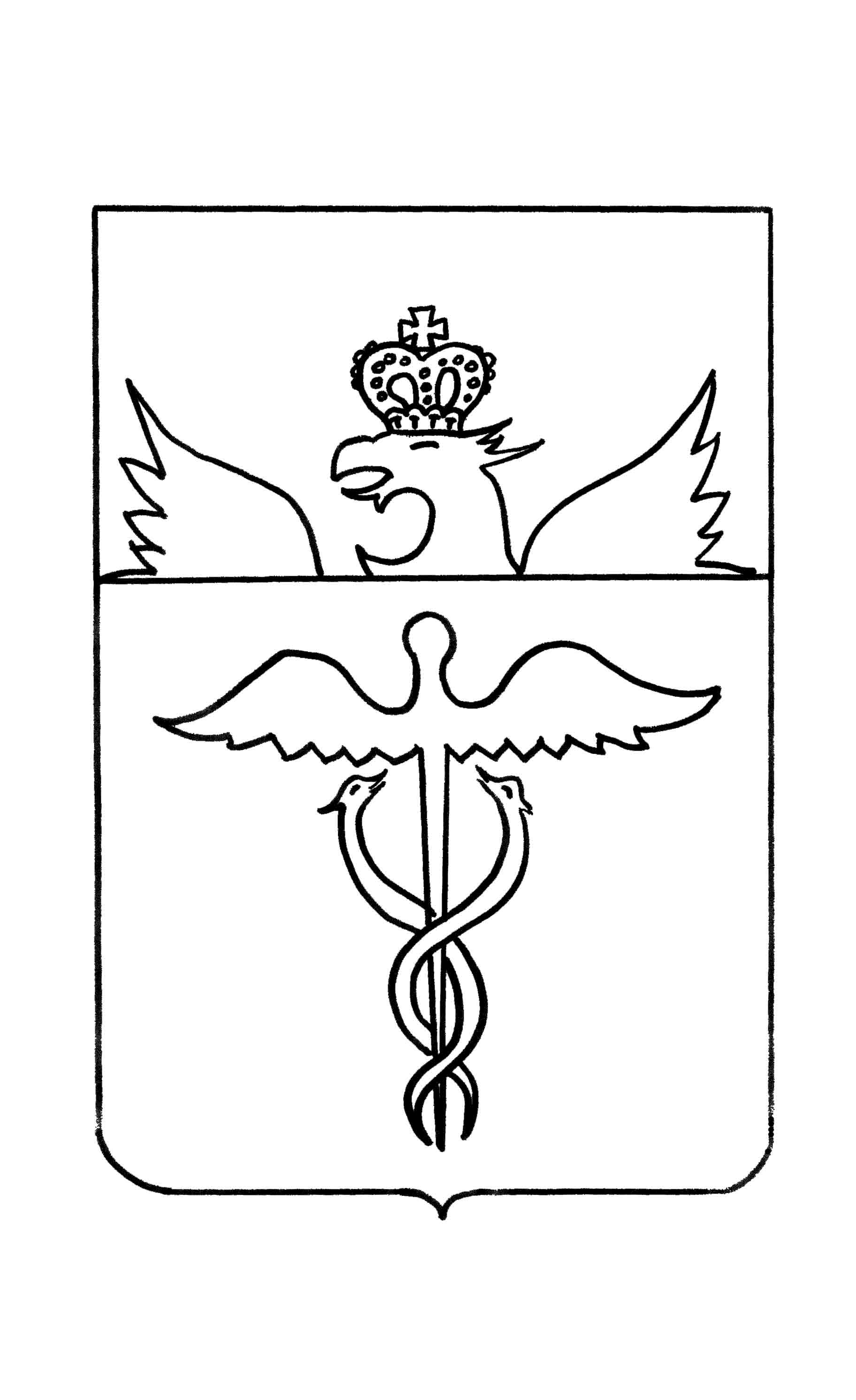 Администрация Сериковского сельского поселенияБутурлиновского муниципального районаВоронежской областиПОСТАНОВЛЕНИЕот 01.08.2017 года   №17с. СериковоО  проведении  публичных  слушаний по  вопросу  утвержденияпрограммы комплексного развития транспортной  инфраструктуры Сериковского сельского поселения Бутурлиновского муниципального района Воронежской  области на 2017 - 2027 годыВ соответствии со ст. 28 Федерального закона от  06.10.2003 года № 131-ФЗ «Об общих принципах организации местного самоуправления в Российской Федерации», Уставом Сериковского сельского поселения, решением Совета народных депутатов Сериковского сельского поселения от  20.02.2006 г № 19 «О Положении «О публичных слушаниях в Сериковском сельском поселении Бутурлиновского муниципального района», администрация Сериковского сельского поселенияПОСТАНОВЛЯЕТ:           1. Утвердить  подготовленный  проект  программы комплексного развития транспортной инфраструктуры Сериковского сельского поселенияБутурлиновского муниципального района Воронежской области на 2017-2027 годы.2. Утвердить комиссию по подготовке и проведению публичных слушаний, организации приема и рассмотрению предложений и замечаний по вопросам вышеуказанной повестки дня (далее по тексту комиссия) в составе:Председатель комиссии:Варычев Владимир Павлович - глава Сериковского сельского поселенияЧлены комиссии:-Кострыкина Любовь Павловна - специалист 1 категории - секретарь администрации  Сериковского сельского поселения  -Горковенко Татьяны Валентиновны – депутата Совета народных депутатов Сериковского сельского поселения - Абанина Лидия Ивановна – депутата Совета народных депутатов Сериковского сельского поселения - Литвинова Татьяна Ивановна –  депутата Совета народных депутатов Сериковского сельского поселения 3. Публичные слушания  по  вопросу  утверждения программы комплексного развития транспортной инфраструктуры Сериковского сельского поселенияБутурлиновского муниципального района Воронежской области на 2017-2027 годы  провести 25.08.2017 г.:в  14 часов 00 мин в здании администрации Сериковского сельского поселения Бутурлиновского муниципального района по адресу: Российская Федерация, Воронежская область, Бутурлиновский район, село Сериково, улица Советская, дом 50.      4. Определить следующий порядок участия в публичных слушаниях по  вопросу  утверждения программы комплексного развития транспортной инфраструктуры Сериковского сельского поселения Бутурлиновского муниципального района Воронежской области на 2017-2027 годы:         4.1. Граждане, зарегистрированные в Сериковском сельском поселении, обладающие активным избирательным правом, представители политических партий, общественных объединений и некоммерческих организаций, предприятий и учреждений всех форм собственности, расположенных на территории поселения, имеют право: ознакомиться с материалами  по вопросам вышеуказанной повестки дня, принять участие в публичных слушаниях.4.2. Замечания и предложения, представленные нарочно или направленные по почте, принимаются к рассмотрению со дня обнародования материалов по вопросам повестки дня публичных слушаний по адресу: Российская Федерация, Воронежская область, Бутурлиновский район, село Сериково, улица Советская, дом 50, администрация Сериковского сельского поселения. По данному адресу в рабочее время желающие могут ознакомиться с материалами по вопросам повестки дня публичных слушаний.4.3. Поступившие замечания и предложения рассматриваются комиссией открыто и гласно с приглашением для участия в рассмотрении лиц, направивших замечания и предложения.          4.4. Комиссии подготовить и провести публичные слушания, рассмотреть и систематизировать все замечания и предложения по вопросам повестки дня публичных слушаний, сделать по ним заключения и представить на рассмотрение Совету народных депутатов Сериковского сельского  поселения и главе Сериковского сельского  поселения.5. Обнародовать настоящее постановление на территории Сериковского сельского поселения.Глава Сериковскогосельского поселения                                                                             В.П.ВарычевПриложениек постановлениюадминистрации                                                                             Сериковского сельского поселения         от 01.08.2017года  №17ПроектСовет народных депутатовСериковского сельского поселенияБутурлиновского муниципального районаВоронежской областиРЕШЕНИЕот                               г    №  с.СериковоОб утверждении Программы комплексного развития транспортной  инфраструктуры Сериковского сельского поселения Бутурлиновского муниципального района Воронежской  области на 2017 - 2027 годыВ соответствии с Федеральным законом от 29.12.2014 № 456-ФЗ «О внесении изменений в Градостроительный кодекс Российской Федерации и отдельные законодательные  акты  Российской   Федерации»,  Федеральным законом от 06.10.2003 №131-ФЗ «Об общих принципах организации местного самоуправления в Российской Федерации»,  постановлением Правительства РФ от 25.12.2015 № 1440 «Об утверждении требований к программам комплексного развития транспортной инфраструктуры поселений, городских округов», Уставом Сериковского сельского поселения, Генеральным планом Сериковского сельского поселения Совет народных депутатов Сериковского сельского поселения РЕШИЛ:        1. Утвердить  прилагаемую программу комплексного развития транспортной инфраструктуры Сериковского сельского поселения Бутурлиновского муниципального района Воронежской области на 2017-2027 годы.2. Разместить настоящее решение на  официальном сайте администрации в  сети «Интернет» http://serikovo-sp.ru/ .3.Контроль за исполнением настоящего решения оставляю за собой.Глава  Сериковского сельского поселения                       В.П.ВарычевПРОГРАММАкомплексного развития транспортной  инфраструктуры Сериковского сельского поселения Бутурлиновского муниципального района Воронежской  области на 2017 - 2027 годыПаспорт ПрограммыОбщие положенияПрограмма комплексного развития транспортной инфраструктуры  Сериковского сельского поселения - документ, устанавливающий перечень мероприятий по проектированию, строительству, реконструкции объектов транспортной инфраструктуры местного значения Сериковского сельского поселения, который предусмотрен также государственными и муниципальными программами, стратегией социально-экономического развития муниципального образования и планом мероприятий по реализации стратегии социально-экономического развития муниципального образования, планом и программой комплексного социально-экономического развития муниципального образования, инвестиционными программами субъектов естественных монополий в области транспорта.Программа комплексного развития транспортной инфраструктуры Сериковского сельского поселения разрабатывается и утверждается органами местного самоуправления поселения, на основании утвержденного в порядке, установленном Градостроительным Кодексом РФ, генерального плана поселения.Реализация программы должна обеспечивать сбалансированное, перспективное развитие транспортной инфраструктуры Сериковского сельского поселения в соответствии с потребностями в строительстве, реконструкции объектов транспортной инфраструктуры местного значения.Обеспечение надежного и устойчивого обслуживания жителей Сериковского сельского поселения транспортными услугами, снижение износа объектов транспортной инфраструктуры - одна из главных проблем, решение которой необходимо для повышения качества жизни жителей и обеспечения устойчивого развития Сериковского сельского поселения.Решение проблемы носит комплексный характер, а реализация мероприятий по улучшению качества транспортной инфраструктуры возможна только при взаимодействии органов власти всех уровней, а также концентрации финансовых, технических и научных ресурсов.Система основных мероприятий Программы определяет приоритетные направления в сфере дорожного хозяйства на территории Сериковского сельского поселения и предполагает реализацию следующих мероприятий:- капитальный  ремонт и ремонт  объектов транспортной инфраструктурыРеализация мероприятий позволит сохранить протяженность участков автомобильных дорог общего пользования местного значения, на которых показатели их транспортно-эксплуатационного состояния соответствуют требованиям стандартов к эксплуатационным показателям автомобильных дорог.Мероприятия по капитальному ремонту и ремонту  автомобильных дорог общего пользования местного значения и искусственных сооружений на них.Реализация мероприятий позволит сохранить протяженность участков автомобильных дорог общего пользования местного значения, на которых показатели их транспортно-эксплуатационного состояния соответствуют категории дороги.В ходе реализации Программы содержание мероприятий и их ресурсы обеспечения могут быть скорректированы в случае существенно изменившихся условий.Администрация поселения ежегодно с учетом выделяемых финансовых средств на реализацию Программы готовит предложения по корректировке целевых показателей, затрат по мероприятиям Программы, механизма ее реализации, состава участников Программы и вносит необходимые изменения в Программу.Программа комплексного развития транспортной инфраструктуры Сериковского сельского поселения на 2017-2027 годы  подготовлена на основании:	- Градостроительного кодекса РФ от 29.12.2004 №190 - ФЗ	- Федерального закона от 29.12.2014года №456 - ФЗ «О внесении изменений в Градостроительный кодекс РФ и отдельные законные акты РФ»	- Федерального закона от 06.10.2003 года № 131-ФЗ «Об общих принципах организации местного самоуправления в Российской Федерации»;- Федерального закона от 08.11.2007 № 257-ФЗ «Об автомобильных дорогах и о дорожной деятельности в Российской Федерации и о внесении изменений в отдельные законодательные акты Российской Федерации»;-постановления Правительства Российской Федерации от 25.12.2015 №1440 «Об утверждении требований к программам комплексного развития транспортной инфраструктуры поселений, городских округов»- Генерального плана Сериковского сельского поселения	Таким образом, Программа является инструментом реализации приоритетных направлений развития Сериковского сельского поселения на долгосрочную перспективу, ориентирована на устойчивое развитие поселения и соответствует государственной политике реформирования транспортной системы Российской Федерации.Характеристика существующего состояния транспортной инфраструктуры Сериковского сельского поселенияПоложение Сериковского сельского поселенияв структуре пространственной организации Воронежской областиОсновными факторами, определяющими направления разработки Программы, являются:тенденции социально-экономического развития поселения, характеризующиеся незначительным повышением численности населения, развитием рынка жилья;состояние существующей системы транспортной инфраструктуры.Территория Сериковского сельского поселения входит в состав территории Бутурлиновского муниципального района Воронежской  области, расположена в северо - восточной его части, занимает площадь 79770000 кв. км., административный  центр – с.Сериково.  На севере поселение граничит с Таловским сельским поселением, на западе с Чулокским сельским поселением, на юге с Велико- Архангельским и Кучеряевским сельским поселением, на востоке с Васильевским сельским поселением. В состав поселения входят территории 2  населенных пунктов:К отдаленным населенным пунктам относятся:с. Сериково – административный центр,с. Макогоново  - 4 км.                       Современная планировочная ситуация Сериковского сельского поселения сформировалась на основе ряда факторов: -географического положения поселения;-природных условий и ресурсов;-  хозяйственной деятельности;-  исторически сложившейся системы расселения.Территория поселения освоена равномерно. Система расселения сформирована одной планировочной осью  - природная планировочная ось – дорога районного значения, вдоль которой расположены ряд населенных пунктов с.Сериково, с.Макогоново.Население сконцентрировано вдоль региональной дороги и дороги местного значения (с.Сериково, с.Макогоново).  Карта Бутурлиновского муниципального района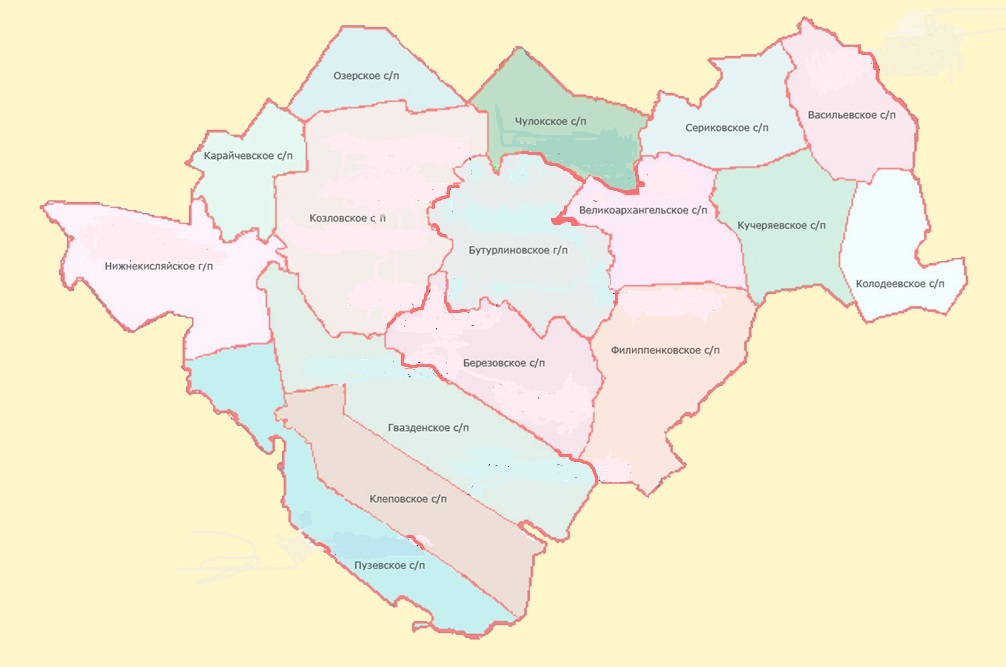 Социально-экономическая характеристика Сериковского сельского поселения Бутурлиновского муниципального района Воронежской области		Одним из показателей экономического развития Сериковского сельского поселения  является численность его населения. Изменение численности населения служит индикатором уровня жизни поселения, привлекательности территории для проживания, осуществления деятельности.	Численность населения Сериковского сельского поселения по состоянию на 01.01.2017 года составила 526 человек. Численность населения в разрезе населенных пунктов представлена в таблице.Численность населения Сериковского сельского поселения2.3. 	Характеристика функционирования и показатели работы транспортной инфраструктуры по видам транспорта, имеющегося на территории Сериковского сельского поселения.	Развитие транспортной системы Сериковского сельского поселения является необходимым условием улучшения качества жизни жителей в поселении.	Транспортная инфраструктура Сериковского сельского поселения является составляющей инфраструктуры Бутурлиновского района 	Воронежской  области, что обеспечивает конституционные гарантии граждан на свободу передвижения и делает возможным свободное перемещение товаров и услуг.	Наличием и состоянием сети автомобильных дорог определяется территориальная целостность и единство экономического пространства. Недооценка проблемы несоответствия состояния дорог и инфраструктуры местного значения социально-экономическим потребностям общества является одной из причин экономических трудностей и негативных социальных процессов.	Транспортную инфраструктуру поселения образуют линии, сооружения и устройства сельского, пригородного, внешнего транспорта. Основными структурными элементами транспортной инфраструктуры поселения являются: сеть улиц и дорог и сопряженная с ней сеть пассажирского транспорта.	Внешние транспортно-экономические связи Сериковского сельского поселения с другими населенными пунктами осуществляются одним видом транспорта: автомобильным.	Железнодорожный транспорт - в настоящее время на территории Сериковского сельского поселения железнодорожный транспорт не используется, никаких мероприятий по обеспечению железнодорожным транспортом не планируется.	Водный транспорт - на территории Сериковского сельского поселения водный транспорт не используется, никаких мероприятий по обеспечению водным транспортом не планируется.	Воздушные перевозки не осуществляются.Характеристика сети дорог Сериковского сельского поселения     Автомобильные дороги являются важнейшей составной частью транспортной инфраструктуры Сериковского сельского поселения. Они связывают территорию поселения с соседними территориями, населенный пункт поселения с районным центром, обеспечивают жизнедеятельность всех населенных пунктов поселения, во многом определяют возможности развития поселения, по ним осуществляются автомобильные перевозки грузов и пассажиров. От уровня развития сети автомобильных дорог во многом зависит решение задач достижения устойчивого экономического роста поселения, повышения конкурентоспособности местных производителей и улучшения качества жизни населения.     Улично - дорожная сеть Сериковского сельского поселения достаточно развита, существует сеть улиц и проездов местного значения, обеспечивающая связи жилых групп, домов, предприятий с  магистралями поселения и района.Перечень автомобильных дорог общего пользования местного значения                      Сериковского  сельского  поселения Перечень автомобильных  дорог регионального значения, проходящих в границах поселенияСхема размещения автомобильных  дорог общего пользования, располагающихся в границах поселения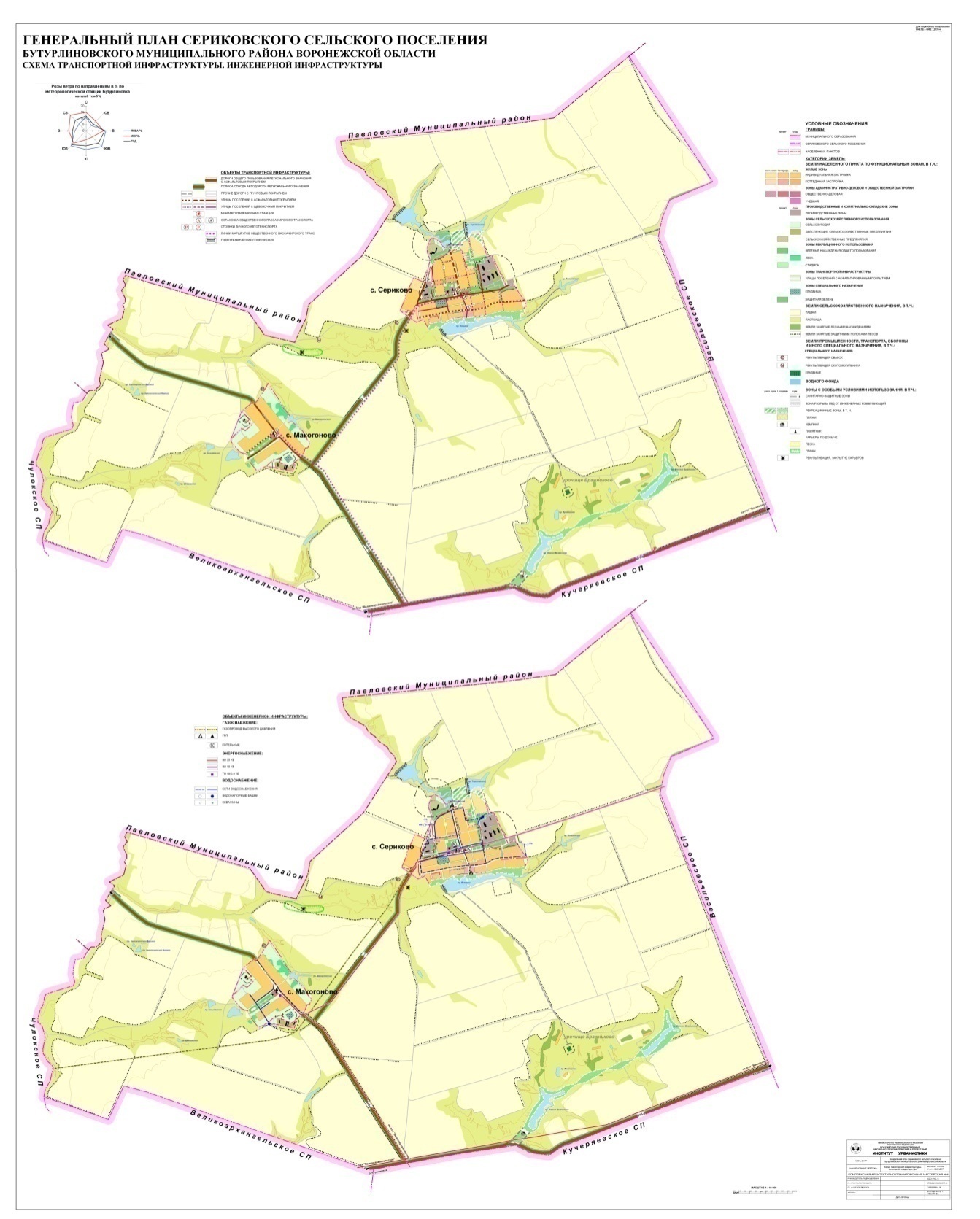 Применение программно-целевого метода в развитии автомобильных дорог общего пользования местного значения Сериковского сельского поселения позволит системно направлять средства на решение неотложных проблем дорожной отрасли в условиях ограниченных финансовых ресурсов.2.5. Анализ состава парка транспортных средств и уровня автомобилизации Сериковского сельского поселения, обеспеченность парковками (парковочными местами)Парк транспортных средств преимущественно состоит  из легковых автомобилей, принадлежащих  частным лицам. Детальная  информация видов транспорта отсутствует. За период 2015-2017 годы отмечается рост транспортных средств и рост уровня автомобилизации населения. Хранение транспортных средств осуществляется на придомовых территориях, в частных гаражах. Парковочные места имеются у объектов транспортной инфраструктуры и у административных зданий хозяйствующих организаций.Уровень автомобилизации населения на территории Сериковского сельского поселенияХарактеристика работы транспортных средств общего пользования, включая анализ пассажиропотокаПассажирский транспорт является важнейшим элементом сферы обслуживания населения, без которого невозможно нормальное функционирование общества. Он призван удовлетворять потребности населения в передвижениях, вызванные производственными, бытовыми, культурными связями.Основным и единственным пассажирским транспортом является автобус.Для доставки детей организованы школьные автобусные маршруты.Характеристика условий  пешеходного и велосипедного движенияДля передвижения  пешеходов предусмотрены тротуары преимущественно с твердым покрытием (тротуарная плитка). В местах пересечения тротуаров с проезжей частью оборудованы пешеходные переходы. Специализированные  дорожки для велосипедного передвижения по территории поселения не предусмотрены. Движение велосипедистов осуществляется в соответствии с требованиями ПДД по дорогам общего пользования.Характеристика движения грузовых транспортных средств, оценку работы транспортных средств коммунальных и дорожных служб, состояния инфраструктуры для данных транспортных средствТранспортные организации, осуществляющие грузовые перевозки на территории поселения отсутствуют.Анализ уровня безопасности  дорожного движенияСитуация, связанная с аварийностью на транспорте, неизменно сохраняет актуальность в связи с несоответствием дорожно-транспортной инфраструктуры потребностям участников дорожного движения, их низкой дисциплиной, недостаточной эффективностью функционирования системы обеспечения  безопасности дорожного движения. Решение проблемы обеспечения  безопасности дорожного движения является одной из важнейших задач. По итогам 2016 года на территории Сериковского сельского поселения зарегистрировано 0 ДТП (в  2015 году –  0ДТП). Для эффективного решения проблем, связанных с дорожно – транспортной аварийностью, непрерывно обеспечивается системный подход к реализации мероприятий  по повышению безопасности дорожного движения.2.10. Оценка уровня негативного воздействия транспортной инфраструктуры на окружающую среду, безопасность и здоровье населенияНаиболее характерными факторами, негативно влияющими на окружающую среду и здоровье человека можно выделить:- загрязнение атмосферы – выброс в воздух дыма и газообразных загрязняющих веществ, приводящих к загрязнению атмосферы, вредному воздействию на здоровье человека;- воздействие шума – примерно 30% населения  России подвергается воздействию шума от автомобильного транспорта с уровнем выше 55 дБ, что приводит к росту сердечно-сосудистых  и эндокринных заболеваний.Учитывая сложившуюся планировочную структуру Сериковского сельского поселения и характер дорожно-транспортной сети, отсутствие автомобильных дорог с интенсивным движением в районах жилой застройки, можно сделать вывод о сравнительно благополучной экологической ситуации в части воздействия транспортной инфраструктуры на окружающую среду, безопасность и здоровье человека.2.11. Характеристика существующих условий и перспектив развития и размещения транспортной инфраструктуры поселения2.12 Оценка нормативно-правовой базы, необходимой для функционирования и развития транспортной инфраструктуры поселенияОсновными документами, определяющими порядок функционирования и развития  транспортной инфраструктуры  являются:Градостроительный кодекс РФ от 29.12.2004 №190-ФЗ;2.Федеральный закон от 06.10.2003 № 131-ФЗ «Об общих принципах организации местного самоуправления в Российской Федерации»; 3.Федеральный закон  от 08.11.2007 № 257-ФЗ «Об автомобильных дорогах и о дорожной деятельности в Российской Федерации и о внесении изменений в отдельные законодательные акты Российской Федерации;4.Постановление Правительства РФ от 01.10.2015 № 1440 «Об утверждении требований к программам комплексного развития транспортной  инфраструктуры поселений, городских округов»;5.Устав Сериковского сельского поселения;6.Генеральный план Сериковского сельского поселения, утвержден решением СНД  Сериковского сельского поселения Бутурлиновского муниципального района  Воронежской области № 88 от 31.08.2012г.- Схема территориального планирования Воронежской области.Нормативная правовая база, необходимая для функционирования и развития транспортной инфраструктуры сформирована.3.	Прогноз транспортного спроса, изменения объемов и характера передвижения населения и перевозок грузов на территории Сериковского сельского поселения3.1. Прогноз социально-экономического и градостроительного  развития сельского поселенияПри анализе показателей текущего уровня социально-экономического и градостроительного развития Сериковского сельского поселения, отмечается следующее:-	транспортная доступность населенных пунктов поселения высокая/средняя/низкая;-	наличие трудовых ресурсов позволяет обеспечить потребности населения и расширение производства;-	доходы населения - средние. Средняя заработная плата населения за 2016 год составила 8437 руб.Демографический прогнозПредполагается, что положительная динамика по увеличению уровня рождаемости и сокращению смертности сохранится, продолжится рост числа жителей за счет сельского населения.Экономический прогнозРазвитие Сериковского сельского поселения по вероятностному сценарию учитывает развитие следующих приоритетных секторов экономики:-	сельского хозяйства;Устойчивое экономическое развитие Сериковского сельского поселения, в перспективе, может быть достигнуто за счет развития малого предпринимательстваМероприятия по направлению развития малого предпринимательства:-	оказание организационной и консультативной помощи начинающим предпринимателям;-	разработка мер по адресной поддержке предпринимателей и малых предприятий;-	снижение уровня административных барьеров;-	формирование конкурентной среды;-	расширение информационно-консультационного поля в сфере предпринимательства.По итоговой характеристике социально-экономического развития поселение можно рассматривать как:-	перспективное для частных инвестиций, что обосновывается небольшим ростом экономики, средним уровнем доходов населения и высокой транспортной доступностью;-	имеющее потенциал социально-экономического развития, способное самостоятельно и с привлечением средств вышестоящих бюджетов обеспечить минимальные стандарты жизни населения, что приведёт в будущем к повышению инвестиционной привлекательности территории.Сохранение многофункционального профиля экономики сельского поселения является основой его устойчивого развития. Одним из важных направлений специализации экономики поселения является сельское хозяйство. В перспективе возрастет доля таких направлений как транспортные услуги и логистика, торговля, социальное обслуживание, малое предпринимательство.Относительно стабильная демографическая ситуация в поселении позволяет сделать вывод, что значительного изменения транспортного спроса, объемов и характера передвижения населения на территории Сериковского сельского поселения не планируется.Стабильная ситуация с транспортным спросом населения предполагает значительные изменения транспортной инфраструктуры по видам транспорта в Сериковском сельском поселении в ближайшей перспективе.Воздушные перевозки на территории поселения не осуществляются.Водный транспорт на территории поселения не развит.Автомобильный транспорт - важнейшая составная часть инфраструктуры Сериковского сельского поселения, удовлетворяющая потребностям всех отраслей экономики и населения в перевозках грузов и пассажиров, перемещающая различные виды продукции между производителями и потребителями, осуществляющий общедоступное транспортное обслуживание населения.Реализация Программы позволит сохранить существующую сеть автомобильных дорог за счет качественного содержания, осуществления контроля за перевозкой грузов, инструментальной диагностике технического состояния автомобильных дорог, повысить качественные характеристики дорожных покрытий и безопасность дорожного движения за счет проведения целевых мероприятий по ремонту, капитальному ремонту, реконструкции автомобильных дорог, применения новых технологий и материалов, разработки и обновлению проектов организации дорожного движения.В результате реализации Программы планируется достигнуть следующие показатели:- протяженность сети автомобильных дорог общего пользования местного значения, 11,6 км.;- объемы ввода в эксплуатацию после строительства и реконструкции автомобильных дорог общего пользования местного значения, 0 км.;- прирост протяженности сети автомобильных дорог общего пользования местного значения в результате строительства новых автомобильных дорог, 0 км.;- прирост протяженности сети автомобильных дорог общего пользования местного значения, соответствующих нормативным требованиям к транспортно-эксплуатационным показателям, в результате реконструкции автомобильных дорог, 0 км.;- прирост протяженности сети автомобильных дорог общего пользования местного значения, соответствующих нормативным требованиям к транспортно-эксплуатационным показателям, в результате капитального ремонта и ремонта автомобильных дорог, 0 км.;- общая протяженность автомобильных дорог общего пользования местного значения, соответствующих нормативным требованиям к транспортно-эксплуатационным показателям на 31 декабря отчетного года, 11,6 км.;- доля протяженности автомобильных дорог общего пользования местного значения, соответствующих нормативным требованиям к транспортно-эксплуатационным показателям на 31 декабря отчетного года, 95 %.Существующие риски по возможности достижения прогнозируемых результатов;-	риск ухудшения социально-экономической ситуации в стране, что выразится в снижении темпов роста экономики и уровня инвестиционной активности, возникновении бюджетного дефицита, сокращения объемов финансирования дорожной отрасли;-	риск превышения фактического уровня инфляции по сравнению с прогнозируемым, ускоренный рост цен на строительные материалы, машины, специализированное оборудование, что может привести к увеличению стоимости дорожных работ, снижению объемов строительства, реконструкции, капитального ремонта, ремонта и содержания автомобильных дорог общего пользования местного значения;-	риск задержки завершения перехода на финансирование работ по содержанию, ремонту и капитальному ремонту автомобильных дорог общего пользования местного значения в соответствии с нормативами денежных затрат, что не позволит в период реализации Программы существенно сократить накопленное в предыдущий период отставание в выполнении ремонтных работ на сети автомобильных дорог общего пользования и достичь запланированных в Программе величин показателей.По прогнозу на долгосрочный период до 2027 года обеспеченность жителей поселения индивидуальными легковыми автомобилями составит:в 2017 году- 0,08 автомобилей на 1000. жителей, в 2027 году-0,1 автомобилей на 1000 жителей.В перспективе возможно ухудшение показателей дорожного движения из-за следующих причин:-	постоянно возрастающая мобильность населения-	массовое пренебрежение требованиями безопасности дорожного движения со стороны участников движения;-	неудовлетворительное состояние автомобильных дорог;-	недостаточный технический уровень дорожного хозяйства;-	несовершенство технических средств организации дорожного движения.Чтобы не допустить негативного развития ситуации необходимо:-	Создание современной системы обеспечения безопасности дорожного движения на автомобильных дорогах общего пользования и улично-дорожной сети населённых пунктов Сериковского сельского поселения.-	Повышение правового сознания и предупреждения опасного поведения среди населения, в том числе среди несовершеннолетних-	Повышение уровня обустройства автомобильных дорог общего пользования - установка средств организации дорожного движения на дорогах (дорожных знаков).Задачами транспортной инфраструктуры в области снижения вредного воздействия транспорта на окружающую среду являются:-	сокращение вредного воздействия транспорта на здоровье человека за счет снижения объемов воздействий, выбросов и сбросов, количества отходов на всех видах транспорта;-	мотивация перехода транспортных средств на экологически чистые виды топлива. Для снижения вредного воздействия транспорта на окружающую среду и возникающих ущербов необходимо:-	уменьшить вредное воздействие транспорта на воздушную и водную среду и на здоровье человека за счет применения экологически безопасных видов транспортных средств;-	стимулировать использование транспортных средств, работающих на альтернативных источниках (нефтяного происхождения) топливно-энергетических ресурсов.Для снижения негативного воздействия транспортно-дорожного комплекса на окружающую среду в условиях увеличения количества автотранспортных средств и повышения интенсивности движения на автомобильных дорогах предусматривается реализация следующих мероприятий:-	разработка и внедрение новых способов содержания, особенно в зимний период, автомобильных дорог общего пользования, позволяющих уменьшить отрицательное влияние противогололедных материалов;-	обустройство автомобильных дорог средствами защиты окружающей среды от вредных воздействий, включая применение искусственных и растительных барьеров вдоль автомагистралей для снижения уровня шумового воздействия и загрязнения прилегающих территорий.Реализация указанных мер будет осуществляться на основе повышения экологических требований к проектированию, строительству, ремонту и содержанию автомобильных дорог.Основной задачей в этой области является сокращение объемов выбросов автотранспортных средств, количества отходов при строительстве, реконструкции, ремонте и содержании автомобильных дорог.Для снижения вредного воздействия автомобильного транспорта на окружающую среду необходимо:-	обеспечить увеличение применения более экономичных автомобилей с более низким расходом моторного топлива.3.2. Прогноз транспортного спроса поселения, объемов и характера передвижения населения и перевозок грузов по видам транспорта, имеющегося на территории поселения	С учетом сложившейся экономической ситуации, изменение характера и объемов передвижения населения и перевозки грузов не ожидается.3.3. Прогноз развития транспортной инфраструктуры по видам транспортаВ период реализации Программы транспортная инфраструктура по видам транспорта не претерпит существенных изменений. Основным видом транспорта останется автомобильный. Транспортная связь с районным, областным центром, между населенными пунктами будет осуществляться общественным транспортом (автобусное сообщение), внутри населенных пунктов личным автотранспортом и посредством пешеходного сообщения. Для целей обслуживания действующих производственных предприятий сохраняется использование грузового транспорта.3.4. Прогноз развития дорожной сети поселенияОсновными направлениями развития дорожной сети поселения в период реализации Программы будет являться сохранение  протяженности автомобильных дорог общего пользования, соответствующей нормативным требованиям за счет ремонта и капитального ремонта, поддержания автомобильных дорог на уровне соответствующем категории дороги, повышения качества и безопасности дорожной сети.3.5. Прогноз уровня автомобилизации, параметров дорожного движенияПри сохранившейся тенденции к увеличению уровня автомобилизации населения к  2027 году ожидается прирост числа автомобилей на 1000 чел. населения до 0,1 ед. С учетом прогнозируемого увеличения количества транспортных средств в пределах до 0,1 ед., без изменения пропускной способности автомобильных дорог, предполагается повышение интенсивности движения по основным  направлениям к объектам тяготения.Прогноз изменения уровня автомобилизации и количества автомобилей у населения на территории поселения3.6. Прогноз показателей безопасности дорожного движенияПредполагается незначительный рост аварийности, что связано с увеличением парка автотранспортных средств и неисполнением участниками дорожного движения ПДД.Факторами, влияющими  на снижение аварийности станут обеспечение контроля за выполнением мероприятий по обеспечению безопасности дорожного движения, развитие систем видеофиксации нарушений ПДД, развитие целевой системы воспитания и обучения детей безопасному поведению  на улицах и дорогах, проведение разъяснительной и предупредительно-профилактической работы среди населения по вопросам обеспечения безопасности дорожного движения с использованием СМИ.3.7. Прогноз негативного воздействия транспортной инфраструктуры на окружающую среду и здоровье населенияВ период действия Программы не предполагается изменения центров транспортного тяготения, структуры, маршрутов и объемов грузовых и пассажирских перевозок. Причиной увеличения негативного воздействия на окружающую среду и здоровье населения станет рост автомобилизации населения в совокупности с ростом его  численности в связи, с чем усилится загрязнение атмосферы выбросами в воздух дыма и газообразных загрязняющих веществ и увеличение воздействие шума на здоровье человека.4. Принципиальные варианты развития транспортной инфраструктуры и выбор предлагаемого к реализации варианта      Автомобильные дороги  подвержены влиянию природной окружающей  среды, хозяйственной деятельности человека и постоянному воздействию транспортных средств, в результате чего меняется технико-эксплуатационное состояние дорог. Состояние сети дорог определяется своевременностью, полнотой и качеством выполнения работ по содержанию, ремонту, капитальному ремонту и зависит напрямую  от объемов финансирования. В условиях, когда объем инвестиций в дорожном комплексе является явно недостаточным, а рост уровня автомобилизации значительно опережает темпы роста развития дорожной  инфраструктуры  на первый план выходят работы по содержанию и эксплуатации. Поэтому в Программе  выбирается вариант качественного содержания и капитального ремонта автомобильных дорог общего пользования местного значения. При условии предоставления межбюджетных трансфертов бюджету Воронежской области возможно рассмотрение вопроса строительства автомобильных дорог общего пользования местного значения к ближайшим общественно значимым  объектам сельских населенных пунктов, а также к объектам производства и переработки сельскохозяйственной продукции, в рамках реализации федеральной целевой программы «Устойчивое развитие сельских территорий на 2014-2017 годы и на период до 2027 года».5.Перечень мероприятий  по капитальному ремонту и ремонту объектов транспортной инфраструктуры.	С учетом сложившейся экономической ситуации, мероприятия по развитию транспортной инфраструктуры по видам транспорта; транспорта общего пользования, созданию транспортно-пересадочных узлов; инфраструктуры для легкового автомобильного транспорта, включая развитие единого парковочного пространства;  инфраструктуры пешеходного и велосипедного передвижения; инфраструктуры для грузового транспорта, транспортных средств коммунальных и дорожных служб в период реализации Программы не предусматриваются.Мероприятия  по развитию сети дорог Сериковского сельского поселенияВ целях повышения качественного уровня дорожной сети Сериковского сельского поселения, снижения уровня аварийности, связанной с состоянием дорожного покрытия и доступности к центрам тяготения к территориям перспективной застройки предлагается в период действия Программы реализовать следующий комплекс мероприятий по развитию сети дорог Сериковского сельского поселения.			6.Оценка объемов и источников финансирования мероприятий по капитальному ремонту и ремонту объектов транспортной инфраструктуры.Реализация мероприятий Программы будет осуществляться за счет средств местного бюджета с возможным привлечением средств областного и федеральных бюджетов на реализацию мероприятий согласно объемам финансирования, указанным в паспорте Программы,  а также средств внебюджетных источниковОбъемы и источники финансирования Программы уточняются при формировании  бюджета Сериковского сельского поселения на очередной финансовый год и на плановый период.Перспективы Сериковского сельского поселения связаны с расширением производства в сельском хозяйстве, растениеводстве, животноводстве, личных подсобных хозяйств.7. Оценка эффективности мероприятий по капитальному ремонту и ремонту объектов транспортной инфраструктуры.Основными факторами, определяющими направления разработки Программы, являются тенденции социально-экономического развития  поселения, характеризующиеся  увеличением численности населения, развитием рынка жилья, сфер обслуживания.Мероприятия разрабатывались исходя из целевых индикаторов, представляющих собой доступные  наблюдению и измерению характеристики состояния  и развития системы транспортной инфраструктуры, условий её эксплуатации и эффективности реализации программных мероприятий.Комплексная оценка эффективности реализации Программы осуществляется ежегодно в течение всего срока ее реализации. Критериями оценки эффективности реализации Программы  является степень достижения целевых индикаторов и показателей, установленных Программой.Достижение целевых индикаторов и показателей в результате реализации Программы  характеризует будущую модель транспортной инфраструктуры поселения.Целевые показатели и индикаторы Программы представлены в таблице8. Предложения по институциональным преобразованиям, совершенствованию правового и информационного обеспечения деятельности в сфере капитального ремонта и ремонта объектов транспортной инфраструктуры на территории Сериковского сельского поселенияВ рамках реализации настоящей Программы не предполагается проведение институциональных преобразований, структуры управления и взаимосвязей при осуществлении деятельности в сфере капитального ремонта и ремонта объектов транспортной инфраструктуры. Нормативная правовая база для Программы сформирована, но может быть подвержена изменениям в связи с совершенствованием федерального (регионального) законодательства. Администрация Сериковского сельского  поселения  осуществляет общий  контроль за ходом реализации мероприятий Программы, а также  организационные, методические, контрольные функции.Утвержденарешением Совета народных депутатов  Сериковского сельского поселения от                              № __Наименование 
программы Программа комплексного развития транспортной инфраструктуры Сериковского сельского поселения (далее – Программа)Основания для разработки 
Программы- Федеральный закон от 29.12.2014 № 456-ФЗ «О внесении изменений в Градостроительный кодекс Российской Федерации и отдельные законодательные акты Российской Федерации» - Федеральный закон от 06.10.2003 № 131-ФЗ «Об общих принципах организации местного самоуправления в Российской Федерации» -Федеральный закон  от 08.11.2007 № 257-ФЗ «Об автомобильных дорогах и о дорожной деятельности в Российской Федерации и о внесении изменений в отдельные законодательные акты Российской Федерации - Постановление Правительства РФ от 01.10.2015 № 1440 «Об утверждении требований к программам комплексного развития транспортной  инфраструктуры поселений, городских округов»-  Устав Сериковского сельского поселения-  Генеральный план Сериковского сельского поселения, утвержден решением СНД  Сериковского сельского поселения Бутурлиновского муниципального района  Воронежской области № 88 от 31.08.2012г.- Схема территориального планирования Воронежской области.Заказчик ПрограммыАдминистрация Сериковского сельского поселения Бутурлиновского муниципального района Воронежской областиАдрес:397547 Воронежская область, Бутурлиновский район, с.Сериково, ул.Советская,50Основной разработчик Программы Администрация Сериковского сельского поселения Бутурлиновского муниципального района Воронежской областиАдрес:397545 Воронежская область, Бутурлиновский район, с.Сериково, ул.Советская,50Основные цели  ПрограммыЦелью настоящей программы является обеспечение сбалансированного, перспективного развития транспортной инфраструктуры поселения в соответствии с потребностями в строительстве, реконструкции, ремонте объектов транспортной инфраструктуры местного значенияЗадачи Программы- безопасность, качество  и эффективность транспортного обслуживания населения, юридических лиц и индивидуальных предпринимателей сельского поселения;                                                                          - доступность объектов транспортной инфраструктуры  для населения и субъектов экономической деятельности в соответствии с нормативами градостроительного проектирования сельского поселения;                                                                                          -эффективность функционирования действующей транспортной инфраструктуры.Целевые                              показатели (индикаторы) Развития транспортной инфраструктуры- протяженность сети автомобильных дорог общего пользования местного значения, 11,6 км.;- объемы ввода в эксплуатацию после строительства и реконструкции автомобильных дорог общего пользования местного значения, 0 км.;- прирост протяженности сети автомобильных дорог общего пользования местного значения в результате строительства новых автомобильных дорог, 0 км.;- прирост протяженности сети автомобильных дорог общего пользования местного значения, соответствующих нормативным требованиям к транспортно-эксплуатационным показателям, в результате реконструкции автомобильных дорог, 0 км.;- прирост протяженности сети автомобильных дорог общего пользования местного значения, соответствующих нормативным требованиям к транспортно-эксплуатационным показателям, в результате капитального ремонта и ремонта автомобильных дорог, 0км.;- общая протяженность автомобильных дорог общего пользования местного значения, соответствующих нормативным требованиям к транспортно-эксплуатационным показателям на 31 декабря отчетного года, 11,6 км.;- доля протяженности автомобильных дорог общего пользования местного значения, соответствующих нормативным требованиям к транспортно-эксплуатационным показателям на 31 декабря отчетного года, 95 %.Сроки и этапы реализации ПрограммыМероприятия Программы охватывают  период с 2017 г. по 2027 годы Этапы реализации мероприятий Программы1 этап с2017 по 2020 гг2 этап с 2020 по 2027 ггОсновные мероприятия ПрограммыДля реализации поставленных целей и решения задач  программы, достижения планируемых значений показателей и индикаторов предусмотрено выполнение следующих  мероприятий:1. Мероприятия по содержанию  автомобильных дорог  общего пользования местного значения и искусственных сооружений на них, а также других объектов транспортной  инфраструктуры.2. Мероприятия по ремонту автомобильных дорог общего пользования местного значения и искусственных  сооружений на них.3. Мероприятия по капитальному ремонту автомобильных дорог общего пользования местного значения и искусственных сооружений на них.4. Мероприятия по строительству  автомобильных дорог общего пользования местного значения  искусственных сооружений на них.5. Мероприятия по организации дорожного движения.6. Мероприятия по ремонту и строительству пешеходных и велосипедных дорожек.Ожидаемые результаты реализации Программы В результате реализации мероприятий Программы к 2027 году ожидается:- повышение качества, эффективности  и доступности транспортного обслуживания населения  и субъектов экономической деятельности сельского поселения;       -повышение безопасности дорожного движения- развитие сети автомобильных дорог общего пользования местного значения                              - обеспечение надежности и безопасности системы транспортной инфраструктурыОбъемы и источники финансирования ПрограммыОбщий объем финансовых средств, необходимых для реализации мероприятий Программы, составит: 249817,4 тыс. руб., в том числе в первый этап по годам:2017	год- 860,0 тыс. руб.2018	год- 1000 тыс. руб.2019	год- 1000 тыс. руб.2020 год – 1000 тыс. руб.Источник финансирования Программы - бюджет Сериковского  сельского поселения и субсидии из областного бюджета.№п/пНаименованиенаселенногопункта1.с. Сериково2.с.Макогоново№п/пНаименованиенаселенногопунктаНаселение,кол-вочеловек1с. Сериково 3812с.Макогоново145Всего526№№ п/пНомер авто-мобильной дорогиНаименование района, автомо-бильной дорогиПротя-жен-ность авто. дороги, кмВ том числе:В том числе:Начало автодорогиКонец автодороги№№ п/пНомер авто-мобильной дорогиНаименование района, автомо-бильной дорогиПротя-жен-ность авто. дороги, кмС твер-дым покры-тием, кмС грунто-вым покрыти-ем, кмНачало автодорогиКонец автодороги123456781120-208-872 ОП МП 01Бутурлиновский район с.Макогоново     ул.Зеленая1.6001.0000.600Примыкание к автомобильной дороге областного значения «Елань-Колено- Бутурлиновка»  клуб с.МакогоновоБывший летний лагерь2220-208-872 ОП МП 02с.Сериково ул.Декабристов0.5000.500Примыкание к автомобильной дороге «Бутурлиновка»Бывшая заправка20-208-872 ОП МП 03с.Сериково   ул.Новая0.3000.300От бывшей заправкиДо дома №1 по ул.Новая20-208-872 ОП МП 04с.Сериково  , окружная1,0001,000От бывшей заправкиДо ТПБ20-208-872 ОП МП 05с.Сериково , ул. Первомайская0.9000.1000.800От примыкания к дороге «Бутурлиновка» возле ШРПМДо дома№59 по ул.Перво-майской20-208-872 ОП МП 06с.Сериково ул.Крупской0.7000.700Примыкание к автодороге от дома №30  по ул.СоветскойДо ТПБ20-208-872 ОП МП 07с.Сериково ул.Советская0.7000.700От магазинаДо зернотока20-208-872 ОП МП 08с.Сериково ул.Советская0,4000,400От дома №49 ул.СоветскаяДо школы20-208-872 ОП МП 09с.Сериково ул.Октябрьская2,3002,300Примыкание к автодороге от дома №1 по ул.СоветскойДо дома №21 по ул Октябрьская  20-208-872 ОП МП 10с.Сериково , между улицами , мимо кладбища0,3000,300Примыкание к автодороге от дома №6 по ул.СоветскойДо дома №47 по ул. Октябрьская  20-208-872 ОП МП 11с.Сериково , между улицами0,3000,300Примыкание к автодороге от дома №17 по ул.СоветскойДо дома №9 (баня ) по ул Октябрьская  20-208-872 ОП МП 12с.Сериково , между улицами0.3000.300Примыкание к автодороге от дома №40 по ул.СоветскойДо дома №38 по ул. ОктябрьскаяИтого  Сериково7,7002,3005,400Всего9,3003,3006,000№ п/пИдентификационный номерНаименование автомобильной дороги (далее – а/д)Наименование автомобильной дороги (далее – а/д)Всего, км.В том числе с твердым покрытиемВсего мостовВсего мостовКатегория дороги№ п/пИдентификационный номерНаименование автомобильной дороги (далее – а/д)Наименование автомобильной дороги (далее – а/д)Всего, км.В том числе с твердым покрытиемшт.п.мКатегория дороги123345678Сериковская администрацияСериковская администрацияСериковская администрацияСериковская администрацияСериковская администрацияСериковская администрацияСериковская администрацияСериковская администрацияСериковская администрация1.20 ОП РЗ Н2-520 ОП РЗ Н2-5Макогоново - Сериково4,54,51IVВсегоВсего4,54,51№п/пПоказатели2015 год(факт)2016 год(факт)2017 год(оценка)1.Общая численность населения, чел.5785495262.Количество автомобилей у населения, ед.7373733.Уровень автомобилизации населения, ед./1000 чел.0,070,070,075Транспортная инфраструктура5.1Протяженность автомобильных дорог общего пользования – всегокм31,390,0в том числе:- региональные»19,719,7из общего количества автомобильных дорог автодороги с твёрдым покрытием»19,719,75.2Протяженность улично-дорожной сети-всегокм11,624,3в том числе с твердым покрытием»4,624,3№Показатели2017 год (прогноз2018 год (прогноз)2019 год (прогноз)1.Общая численность населения, тыс. чел.5265154902.Количество автомобилей у населения, ед.7370703.Уровень автомобилизации населения, ед./1000 чел.0,070,10,1№п/пНаименование индикатораЕдиница измеренияПоказатели по годамПоказатели по годамПоказатели по годамПоказатели по годам№п/пНаименование индикатораЕдиница измерения201720182019Последующие годы1.Протяженность сети автомобильных дорог общего пользования местного значениякм11,611,611,611,62.Объемы ввода в эксплуатацию после строительства и реконструкции автомобильных дорог общего пользования местного значениякм00003.Прирост протяженности сети автомобильных дорог общего пользования местного значения в результате строительства новых автомобильных дорогкм00004.Прирост протяженности сети автомобильных дорог общего пользования местного значения, соответствующих нормативным требованиям к транспортно-эксплуатационным показателям, в результате реконструкции автомобильных дорогкм00005.Прирост протяженности сети автомобильных дорог общего пользования местного значения, соответствующих нормативным требованиям к транспортно-эксплуатационным показателям, в результате капитального ремонта и ремонта автомобильных дорогкм00006.Общая протяженность автомобильных дорог общего пользования местного значения, соответствующих нормативным требованиям к транспортно-эксплуатационным показателям на 31 декабря отчетного годакм11,611,611,611,67.Доля протяженности автомобильных дорог общего пользования местного значения, соответствующих нормативным требованиям к транспортно-эксплуатационным показателям на 31 декабря отчетного года%95100100100